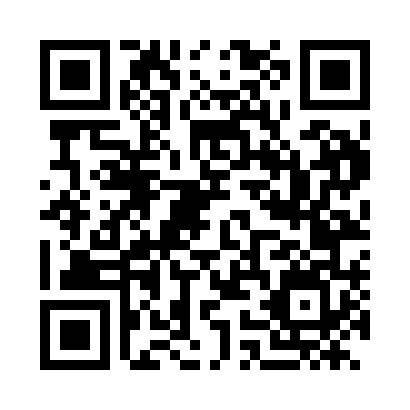 Prayer times for Ilok, CroatiaWed 1 May 2024 - Fri 31 May 2024High Latitude Method: NonePrayer Calculation Method: Muslim World LeagueAsar Calculation Method: ShafiPrayer times provided by https://www.salahtimes.comDateDayFajrSunriseDhuhrAsrMaghribIsha1Wed3:335:3112:404:367:499:402Thu3:305:2912:394:377:509:423Fri3:285:2812:394:377:529:444Sat3:265:2712:394:377:539:455Sun3:245:2512:394:387:549:476Mon3:225:2412:394:387:559:497Tue3:195:2212:394:397:569:518Wed3:175:2112:394:397:589:539Thu3:155:2012:394:407:599:5510Fri3:135:1812:394:408:009:5711Sat3:115:1712:394:408:019:5912Sun3:095:1612:394:418:0210:0113Mon3:075:1512:394:418:0410:0314Tue3:045:1412:394:428:0510:0515Wed3:025:1212:394:428:0610:0716Thu3:005:1112:394:428:0710:0917Fri2:585:1012:394:438:0810:1118Sat2:565:0912:394:438:0910:1319Sun2:545:0812:394:448:1010:1520Mon2:535:0712:394:448:1210:1621Tue2:515:0612:394:448:1310:1822Wed2:495:0512:394:458:1410:2023Thu2:475:0412:394:458:1510:2224Fri2:455:0412:394:458:1610:2425Sat2:435:0312:404:468:1710:2626Sun2:425:0212:404:468:1810:2727Mon2:405:0112:404:478:1910:2928Tue2:385:0112:404:478:2010:3129Wed2:375:0012:404:478:2110:3330Thu2:354:5912:404:488:2110:3431Fri2:344:5912:404:488:2210:36